THE CASTLE PLAYERSProduction Recruitment Form for The Comedy of ErrorsWelcome to the Castle Players. Please take a few minutes to complete this form.AREAS OF INTEREST - please tick as many boxes below as you wish:The Castle Players has a data protection policy, which can be viewed on our website (www.castlepleyers.co.uk).  By giving your contact details on this form you have consented for the Castle Players holding your details for production purposes only and for the duration of the rehearsals and performances.  After the performance we would like to keep in contact with you to let you know about future shows.  Please tick this box if you do not wish us to keep your details on file: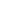 Digital still and video photography will be taken during the rehearsals and production.  Some of this material may be used on our website and individuals may be named.  Please tick this box if you do not want your image named on the website: Please note by the ensemble nature of the show we cannot guarantee that your image will not be on the website but will ensure that no name is associated with it.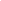 NameAddress (include postcode)Home TelephoneMobileE-mail (Please write very clearly)Age if under 16(You will need to be accompanied by an adult and you will also need to provide a completed consent form)PerformingSpeaking roleNon-speaking roleBackstage & TechnicalStage ManagementLighting & SoundPropsCostume (lots of sewing help needed)Set/prop making & paintingBox office/Front of houseMarketing & AdministrationOther Skills/Areas of InterestPlease let us know if you have any interests or areas of expertise that might help (eg do you play an instrument, have particular technical or creative skills?)Other Skills/Areas of InterestPlease let us know if you have any interests or areas of expertise that might help (eg do you play an instrument, have particular technical or creative skills?)Other Skills/Areas of InterestPlease let us know if you have any interests or areas of expertise that might help (eg do you play an instrument, have particular technical or creative skills?)